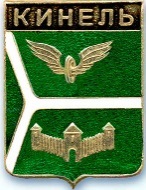 ДУМА ГОРОДСКОГО ОКРУГА КИНЕЛЬСАМАРСКОЙ ОБЛАСТИ. Кинель ул.Мира, 42а                                             тел. 2-19-60, 2-18-80« 28 »   марта  2024 г.                                                                                   № 336     РЕШЕНИЕОб утверждении Порядка представления на безвозмездной основе интересов муниципального образования городской округ Кинель Самарской области в органах управления и ревизионной комиссии организации, учредителем (акционером, участником) которой является муниципальное образование и осуществления от имени муниципального образования полномочий учредителя организации или порядка управления находящимися в муниципальной собственности акциями (долями в уставном капитале)В соответствии с Федеральным законом от 06.10.2003 № 131-ФЗ "Об общих принципах организации местного самоуправления в Российской Федерации", Федеральным законом от 02.03.2007 № 25-ФЗ "О муниципальной службе в Российской Федерации", Федеральным законом от 25.12.2008 № 273-ФЗ "О противодействии коррупции",руководствуясь Уставом городского округа Кинель Самарской области, Дума городского округа Кинель Самарской областиРЕШИЛА:Утвердить прилагаемый Порядок представления на безвозмездной основе интересов муниципального образования городской округ Кинель Самарской области в органах управления и ревизионной комиссии организации, учредителем (акционером, участником) которой является муниципальное образование и осуществления от имени муниципального образования полномочий учредителя организации или порядка управления находящимися в муниципальной собственности акциями (долями в уставном капитале).Официально опубликовать настоящее решение.Контроль за исполнением Решения возложить на постоянную комиссию Думы городского округа Кинель Самарской области по вопросам местного самоуправления Думы городского округа Кинель (Шемшур В.А.).Председатель Думы городского округаКинель Самарской области                                                              А.А.СанинГлава городского округа КинельСамарской области                                                                      А.А. ПрокудинПриложение к Решению Думы  городского округа Кинельот  «28» марта  2024 года №  336Порядок
представления на безвозмездной основе интересов муниципального образования городской округ Кинель Самарской области в органах управления и ревизионной комиссии организации, учредителем (акционером, участником) которой является муниципальное образование и осуществления от имени муниципального образования полномочий учредителя организации или порядка управления находящимися в муниципальной собственности акциями (долями в уставном капитале)1. Общие положения1.1. Настоящий Порядок представления на безвозмездной основе интересов муниципального образования городской округ Кинель Самарской области в органах управления и ревизионной комиссии организации, учредителем (акционером, участником) которой является муниципальное образование и осуществления от имени муниципального образования полномочий учредителя организации или порядка управления находящимися в муниципальной собственности акциями (долями в уставном капитале)разработан в соответствии с Федеральным законом от 06.10.2003 № 131-ФЗ "Об общих принципах организации местного самоуправления в Российской Федерации", Федеральным законом от 02.03.2007 № 25-ФЗ "О муниципальной службе в Российской Федерации", Федеральным законом от 25.12.2008 № 273-ФЗ "О противодействии коррупции" и устанавливает процедуру представления на безвозмездной основе   лицами, замещающими должности муниципальной   службы в органах местного самоуправления городского округа Кинель Самарской области (далее - муниципальные служащие),  интересов муниципального образования   городской округ Кинель Самарской области (далее - городской округ) в органах управления и ревизионных комиссиях коммерческих и некоммерческих организаций, учредителем (соучредителем) которых является городской округ, а также в уставном капитале которых есть акции (доли участия в уставном капитале), находящиеся в муниципальной собственности (далее - организации), с целью осуществления от имени муниципального образования полномочий учредителя организации или управления находящимися в муниципальной собственности акциями (долями участия в уставном капитале).2. Порядок назначения и замены муниципальных служащих в органах управления, ревизионных комиссиях коммерческих и некоммерческих организаций2.1. Муниципальный служащий вправе представлять на безвозмездной основе интересы городского округа в органах управления и ревизионной комиссии коммерческой и некоммерческой организации, если ее учредителем является муниципальное образование  городской округа Кинель Самарской области, а также если в ее уставном капитале есть акции (доли), находящиеся в муниципальной собственности.2.2. Участие в органах управления и ревизионной комиссии организации в качестве представителя городского округа поручается муниципальному служащему Главой городского округа Кинель (далее - Глава городского округа) по представлению руководителя Комитета по управлению муниципальным имуществом администрации городского округа Кинель Самарской области, а также по инициативе организации.Представитель городского округа в ревизионной комиссии организации не может одновременно являться членом органа управления данной организации.2.3. Для рассмотрения вопроса о вхождении муниципального служащего в состав органа управления и ревизионной комиссии организации на имя Главы городского округа представляются следующие документы:1) заявление от организации с просьбой ввести в состав органа управления и ревизионной комиссии организации муниципального служащего (в случае, если инициатива исходит от организации);2) служебная записка руководителя Комитета по управлению муниципальным имуществом администрации городского округа Кинель Самарской области, с просьбой ввести в состав органа управления и ревизионной комиссии организации муниципального служащего;3) согласие (в письменной форме) муниципального служащего на участие в органе управления и ревизионной комиссии организации, которое представляется в виде заявления муниципального служащего о согласии на избрание в соответствующий орган, содержащего его паспортные данные, сведения о гражданстве, о месте работы, занимаемой должности и согласие на обработку его персональных данных, а также данных, предусмотренных учредительными документами организации, с указанием даты и проставлением подписи.2.4. Решение об участии муниципального служащего в органе управления и ревизионной комиссии организации принимается в течение 10 дней со дня поступления документов, указанных в пункте 2.3 настоящего Порядка, и оформляется распоряжением администрации городского округа Кинель Самарской области и доверенностью.2.5. Срок исполнения муниципальным служащим полномочий по участию в органах управления и ревизионных комиссиях организации устанавливается распоряжением администрации городского округа Кинель Самарской области, указанным в пункте 2.4 настоящего Порядка.2.6. Полномочия муниципального служащего в органах управления и ревизионной комиссии организации прекращаются в случаях:1) увольнения муниципального служащего;2) принятия решения о выдвижении другой кандидатуры представителя городского округа в органах управления и ревизионной комиссии организации со дня принятия соответствующего решения в соответствии с пунктом 2.4 настоящего Порядка;3) прекращения права муниципальной собственности на акции или доли в уставном капитале со дня исключения акций (долей в уставном капитале), находящихся в муниципальной собственности, из реестра муниципального имущества;4) ликвидации или реорганизации организации;5) добровольного отказа муниципального служащего от участия в органах управления и ревизионной комиссии организации.2.7. Выдвижение другой кандидатуры муниципального служащего в органы управления и ревизионную комиссию организации взамен предшествующей осуществляется в случаях:1) принятия решения Главой городского округа о замене муниципального служащего, представляющего городской округ в органах управления и ревизионной комиссии организации;2) неисполнения муниципальным служащим более двух раз своих обязанностей в качестве представителя городского округа в органах управления и ревизионной комиссии организации;3) возникновения объективных обстоятельств (призыв на военную службу, переход на выборную должность в органы государственной власти или органы местного самоуправления, болезнь, изменение места проживания и т.п.), препятствующих исполнению муниципальным служащим своих обязанностей;4) в других случаях, предусмотренных законодательством Российской Федерации.2.8. Распоряжение администрации городского округа КинельСамарской области об участии муниципального служащего в органах управления и ревизионной комиссии организации либо о прекращении полномочий представителя городского округа доводится до сведения органов управления организации в течение семи дней со дня его принятия.2.9. Глава городского округа ходатайствует перед органом управления организации о проведении внеочередного собрания акционеров (участников) коммерческой или некоммерческой организации с вопросом о переизбрании данного члена органа управления, члена ревизионной комиссии, представлявшего интересы городского округа.Если городскому округу принадлежит 100% акций (долей в уставных капиталах) соответствующей организации, то ходатайство, установленное настоящим пунктом, не осуществляется.3. Порядок осуществления муниципальными служащими возложенных на них полномочий по участию в органах управления, ревизионных комиссиях коммерческих и некоммерческих организаций3.1. Муниципальный служащий осуществляет свою деятельность в соответствии с законодательством Российской Федерации, законодательством Самарской области и настоящим Порядком в интересах городского округа.3.2. Муниципальный служащий обязан лично участвовать в органе управления, ревизионной комиссии организации в соответствии с нормами действующего законодательства и учредительными документами организации, руководствуясь решениями, принятыми в соответствии с пунктом 3.3 настоящего Порядка.3.3. Все вопросы, содержащиеся в повестке дня заседания органа управления, ревизионной комиссии организации, муниципальный служащий согласовывает с Главой городского округа для определения позиции, касающейся голосования по предлагаемым вопросам.3.4. Муниципальный служащий, назначенный в орган управления, ревизионную комиссию коммерческой или некоммерческой организации, не может получать в данной коммерческой или некоммерческой организации вознаграждение в денежной или иной форме, а также покрывать за счет указанной организации и третьих лиц расходы на осуществление своих функций.4. Ответственность муниципальных служащих и контроль за осуществлением ими деятельности в органах управления, ревизионных комиссиях коммерческих и некоммерческих организаций4.1. Муниципальный служащий при участии в органах управления, ревизионной комиссии коммерческой и некоммерческой организации несет ответственность в соответствии с действующим законодательством и учредительными документами организации.4.2. Муниципальный служащий при участии в органе управления, ревизионной комиссии коммерческой и некоммерческой организации обязан соблюдать ограничения и запреты, установленные законодательством Российской Федерации о противодействии коррупции и о муниципальной службе.4.3. Голосование муниципального служащего, противоречащее указаниям Главы городского округа, влечет дисциплинарную ответственность в соответствии с законодательством Российской Федерации о муниципальной службе.4.2. Контроль за деятельностью муниципальных служащих - представителей городского округа в органах управления, ревизионных комиссиях коммерческих и некоммерческих организаций осуществляет Глава городского округа в пределах своей компетенции, установленной действующим законодательством.